Czy wiesz,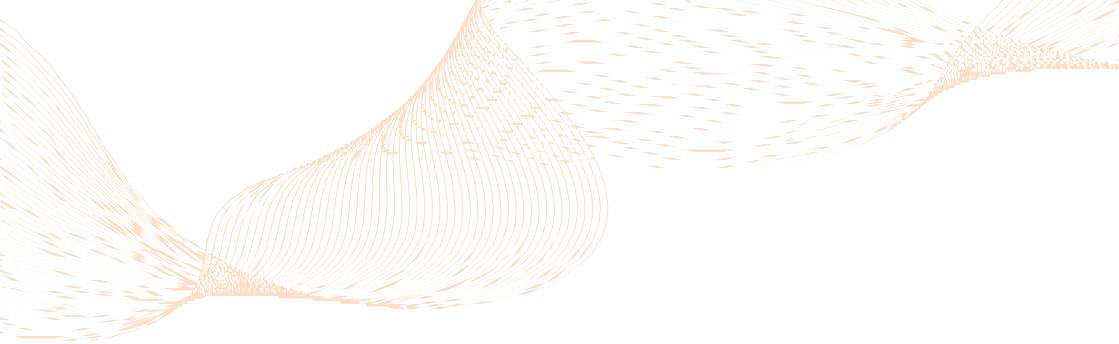 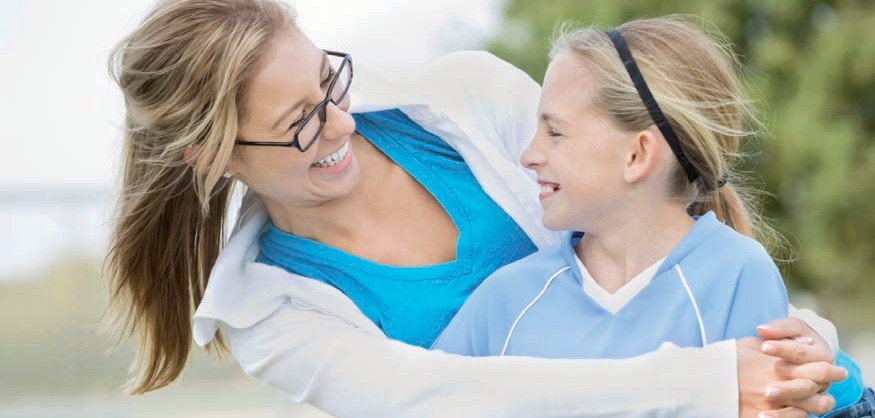 że otyłość…… jest chorobą, która zwiększa ryzyko m.in. miażdży- cy naczyń krwionośnych, chorób układu krążenia, cu- krzycy typu 2 i nowotworów, w tym gruczolakoraka przełyku, raka nerki, jelita grubego i odbytnicy, trzust- ki, pęcherzyka żółciowego oraz błony śluzowej macicy i piersi u kobiet po menopauzie? Światowa Organizacja Zdrowia szacuje, że około 7-41% nowotworów jest spo- wodowana nadwagą i otyłością.JAK SPRAWDZIĆ, CZY MOJA MASA CIAŁA JEST PRAWIDŁOWA?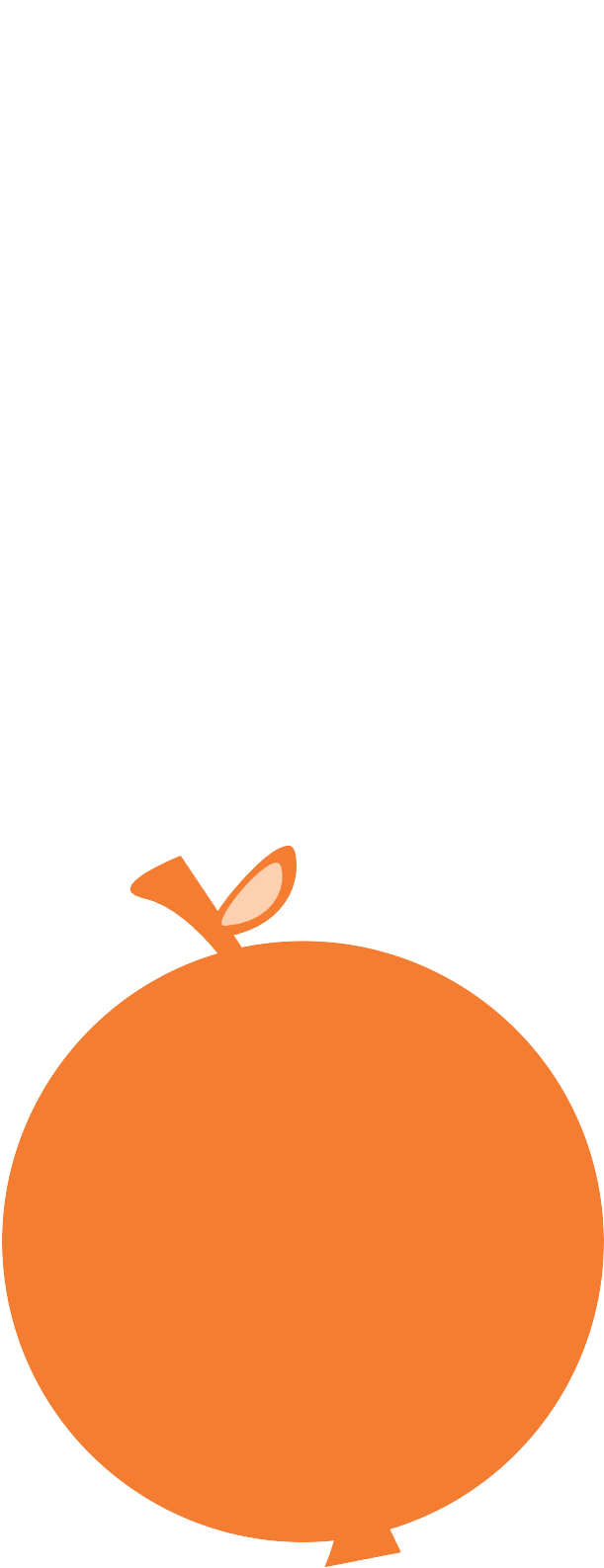 Najprostszym   wskaźnikiem    służącym do sprawdzenia, czy dana osoba ma pra- widłową, czy nadmierną masę ciała jest BMI (ang. body mass index). Wskaźnik BMI oblicza się dzieląc masę ciała (w ki- logramach) przez wzrost (w metrach) podniesiony do kwadratu. W  zależności od wartości  wskaźnika  BMI  określa  się 4 przedziały masy ciała: niedowagę, gdy BMI jest niższe od 18,5 kg/m2, prawidło- wą masę ciała, gdy BMI mieści się w prze- dziale 18,5-24,9 kg/m2, nadwagę, gdy BMI mieści się między 25,0 a 29,9 kg/m2 oraz otyłość, gdy BMI jest większe lub równe 30,0  kg/m2.   Na   przykład   BMI   osoby o wzroście 173 cm i ważącej 70 kg wynosi: BMI=70/(1,73x1,73)=70/2,993   =23,4kg/m2(wynik – prawidłowa masa ciała).Pamiętaj!Utrzymuj prawidłową masę ciała przez całe życie. Możesz łatwo tego dokonać,stosując się do kilku prostych zasad:Wybieraj produkty o niskiej gęstości energetycznej;Unikaj nadmiaru cukru i tłuszczu, w tym wystrzegaj się produktów typu fast food;Uprawiaj codziennie aktywność fizyczną przez co najmniej 30 minut.Wystarczy, że pójdziesz na spacer.JAKIE BMI JEST NAJZDROWSZE?Gdy wartość BMI mieści się między 18,5 a 24,9 kg/m2. Wyniki badań naukowych dowodzą, że najniższe ryzyko umieralno- ści ogółem, występuje u osób z BMI po- między 22,5-25,0 kg/m2.Jeśli jednak masz nadwagę lub otyłość, to powinieneś jak najszybciej podjąć działa- nia, aby powrócić do prawidłowej masy ciała.  Naukowcy  wykazali  bowiem, że im dłuższy jest okres bycia otyłym, tym większe komplikacje zdrowotne i wyższe ryzyko umieralności. Redukcja masy ciała może być efektywną strategią w zapobie- ganiu różnym chorobom, w tym nowo- tworowym. Więc jeśli masz nadwagę lub otyłość, już dziś zadbaj o swoje    zdrowie i prawidłową masę ciała!JABŁKO CZY GRUSZKA?W tym przypadku nie mówimy o owocach, ale o otyłości. W zależności od rozmiesz- czenia tłuszczu w organizmie rozróżniamy 2 typy  otyłości  – otyłość  brzuszną  (typu„jabłko”) oraz otyłość udowo-pośladkową (typu „gruszka”). Tłuszcz zmagazynowa- ny w okolicy talii jest szczególnie niebez- pieczny, gdyż podwyższa poziom niektó- rych hormonów, które mogą przyspieszyć proces nowotworowy, oraz zwiększa ry- zyko zaburzeń metabolicznych prowa- dzących do cukrzycy, nadciśnienia tęt- niczego,  choroby  wieńcowej  i innychchorób układu krążenia.Łatwym sposobem sprawdzenia, czy mamy otyłość brzuszną jest zmierzenie obwodu talii, najlepiej zwykłym centy- metrem krawieckim. Otyłość brzuszna występuje, gdy obwód talii u kobiet jest większy lub równy 80 cm, a u mężczyzn większy lub równy 94 cm. Wynik poniżej 80 cm u kobiet i 94 cm u mężczyzn wska- zuje na prawidłowy obwód talii.WYSOKA GĘSTOŚĆ ENERGETYCZNAprodukty o wysokiej gęstości energetycznej zawierają powyżej 225 kcal na 100 g produktu.1 baton Snickers (ok. 60 g)= 260 kcalZawierają dużo tłuszczu i/lub cukru,	  natomiast mało błonnika i wody.	  Przykłady produktów: czekolada,	  ciastka, hamburgery, frytki	 produkty o średniej gęstości energetycznej zawierają1 kromka pełnoziarnistego pieczywa (ok. 60 g) = 114 kcal100-225 kcal na 100 g produktu.	Np. pieczywo, chude mięso,	  drób, ryby.	 produkty o niskiej gęstości energetycznej zawierają poniżej1 średnia marchewka (ok. 60g)= 16 kcal100 kcal na 100 g produktu.	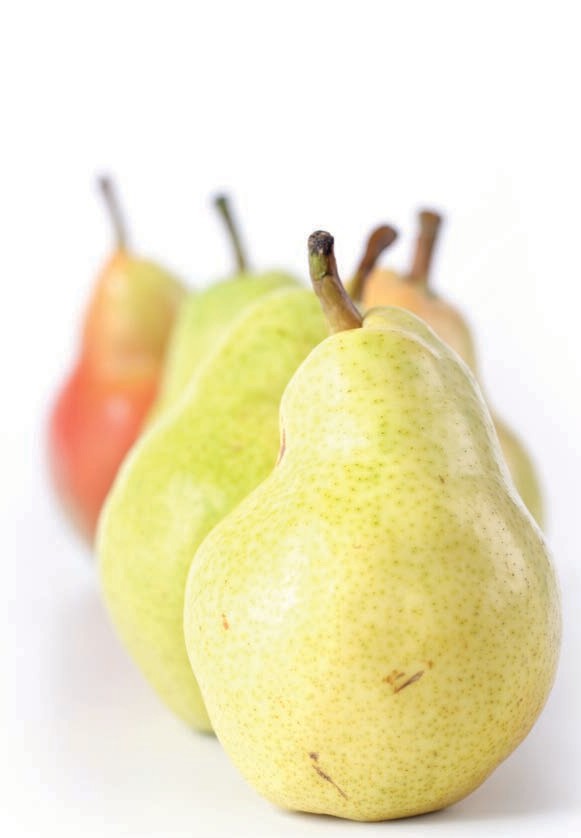 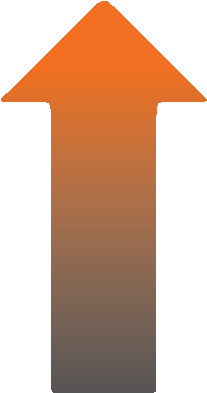 Np. warzywa i owoce	NISKA GĘSTOŚĆ ENERGETYCZNAmój dzienniczek kontroli masy ciałaWpisz poniżej wyniki z pomiarów i zaznacz, czy masz prawidłową masę ciałaMożesz też posłużyć się diagramem obok.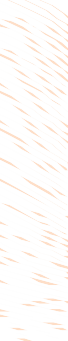 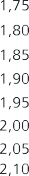 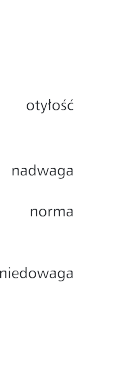 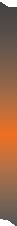 mój dzienniczek kontroli obwodu taliiWpisz poniżej wyniki z pomiarów i zaznacz, czy masz prawidłowy obwód taliiZadanie Prewencja pierwotna nowotworów finansowane przez ministra zdrowia w ramach Narodowego programu zwalczania chorób nowotworowych.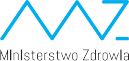 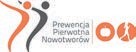 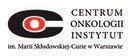 datamasa ciała (kg)wzrost (m)wynik (kg/m2)niedowagaprawidłowa masa ciałanadwagaotyłośćdataobwód talii (cm)wynik w normieza duży obwód